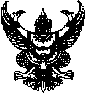 ประกาศโรงเรียนโรงเรียนเฉลิมพระเกียรติสมเด็จพระศรีนครินทร์ ภูเก็ตในพระราชูปถัมภ์สมเด็จพระเทพรัตนราชสุดาฯ สยามบรมราชกุมารีเรื่อง การกำหนดค่าเป้าหมายตามมาตรฐานการศึกษาของสถานศึกษาระดับการศึกษาขั้นพื้นฐานเพื่อการประกันคุณภาพภายในของสถานศึกษา------------------------------โดยที่มีการประกาศใช้กฎกระทรวงว่าด้วยระบบ หลักเกณฑ์ และวิธีการประกันคุณภาพการศึกษา พ.ศ.2553 ประกาศกระทรวงศึกษาธิการ เรื่อง ให้ใช้มาตรฐานการศึกษาขั้นพื้นฐาน เพื่อการประกันคุณภาพภายในของสถานศึกษา  นโยบายการปฏิรูปการศึกษาในทศวรรษที่สองที่กำหนดเป้าหมาย และยุทธศาสตร์อย่างชัดเจนในการพัฒนาคุณภาพคนไทยและการศึกษาไทยในอนาคต รวมทั้งอัตลักษณ์และจุดเน้นของสถานศึกษาโรงเรียนโรงเรียนเฉลิมพระเกียรติสมเด็จพระศรีนครินทร์ ภูเก็ต ในพระราชูปถัมภ์สมเด็จพระเทพรัตนราชสุดาฯ สยามบรมราชกุมารี จึงปรับมาตรฐานการศึกษาของสถานศึกษา ระดับการศึกษาขั้นพื้นฐานและได้กำหนดค่าเป้าหมายของการพัฒนาตามมาตรฐานการศึกษา โดยความเห็นชอบของคณะกรรมการสถานศึกษาขั้นพื้นฐานและการมีส่วนร่วมของผู้เกี่ยวข้อง ทั้งบุคลากรทุกคนในโรงเรียน ผู้ปกครองโรงเรียนเฉลิมพระเกียรติสมเด็จพระศรีนครินทร์ ภูเก็ต ในพระราชูปถัมภ์สมเด็จพระเทพรัตนราชสุดาฯ สยามบรมราชกุมารี เพื่อนำไปสู่การพัฒนาคุณภาพมาตรฐานการศึกษาการประเมินคุณภาพภายในและเพื่อรองรับการประเมินคุณภาพภายนอกเพื่อให้การพัฒนาคุณภาพและมาตรฐานการศึกษาของโรงเรียนเฉลิมพระเกียรติสมเด็จพระศรีนครินทร์ ภูเก็ต ในพระราชูปถัมภ์สมเด็จพระเทพรัตนราชสุดาฯ สยามบรมราชกุมารี มีคุณภาพและได้มาตรฐาน โรงเรียนจึงได้กำหนดค่าเป้าหมายการพัฒนาตามมาตรฐานการศึกษาของสถานศึกษา ระดับการศึกษาขั้นพื้นฐาน ตามเอกสารแนบท้ายประกาศนี้ เพื่อเป็นเป้าหมายในการพัฒนาคุณภาพและมาตรฐานการศึกษา ระดับการศึกษาขั้นพื้นฐาน และการประเมินคุณภาพภายในประกาศ ณ วันที่  9  พฤศจิกายน  พ.ศ. 2558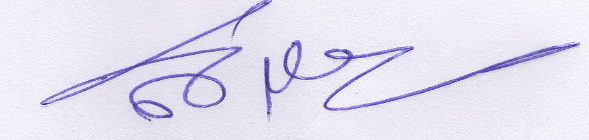 (นายเสถียร   พลเยี่ยม)ผู้อำนวยการโรงเรียนเฉลิมพระเกียรติสมเด็จพระศรีนครินทร์ ภูเก็ตในพระราชูปถัมภ์ สมเด็จพระเทพรัตนราชสุดาฯ สยามบรมราชกุมารีการกำหนดค่าเป้าหมาย แนบท้ายประกาศโรงเรียนเฉลิมพระเกียรติสมเด็จพระศรีนครินทร์ ภูเก็ต ในพระราชูปถัมภ์สมเด็จพระเทพรัตนราชสุดาฯ สยามบรมราชกุมารีเรื่อง การกำหนดค่าเป้าหมายตามมาตรฐานการศึกษาของสถานศึกษาระดับการศึกษาขั้นพื้นฐานเพื่อการประกันคุณภาพภายในของสถานศึกษามาตรฐาน/ตัวบ่งชี้ค่าเป้าหมายมาตรฐาน/ตัวบ่งชี้ด้านที่ ๑ มาตรฐานด้านคุณภาพผู้เรียนมาตรฐานที่ 1 ผู้เรียนมีสุขภาวะที่ดีและมีสุนทรียภาพ ระดับดีมาก1.1.มีสุขนิสัยในการดูแลสุขภาพและออกกำลังกายสม่ำเสมอร้อยละ 95 ได้ระดับดีขึ้นไป1.2.มีน้ำหนัก ส่วนสูงและมีสมรรถภาพทางกายตามเกณฑ์มาตรฐานร้อยละ 90 ได้ระดับดีขึ้นไป1.3.ป้องกันตนเองจากสิ่งเสพติดให้โทษและหลีกเลี่ยงตนเองจากสภาวะที่เสี่ยงต่อความรุนแรง โรค ภัย อุบัติเหตุและปัญหาทางเพศร้อยละ 95 ได้ระดับดีขึ้นไป1.4.เห็นคุณค่าในตนเอง มีความมั่นใจกล้าแสดงออกอย่างเหมาะสมร้อยละ 90ได้ระดับดีขึ้นไป1.5.มีมนุษยสัมพันธ์ที่ดีและให้เกียรติผู้อื่นร้อยละ 90 ได้ระดับดีขึ้นไป1.6.สร้างผลงานจากการเข้าร่วมกิจกรรมด้านศิลปะ ดนตรี/นาฏศิลป์ กีฬา/นันทนาการตามจินตนาการร้อยละ 95 ได้ระดับดีขึ้นไปมาตรฐานที่ 2 ผู้เรียนมีคุณธรรม จริยธรรม และค่านิยมที่พึงประสงค์ระดับดีมาก2.1.มีคุณลักษณะที่พึงประสงค์ตามหลักสูตรร้อยละ 85 ได้ระดับดีขึ้นไป2.2. เอื้ออาทรผู้อื่นและกตัญญูกตเวทีต่อผู้มีพระคุณร้อยละ 80 ได้ระดับดีขึ้นไป2.3.ยอมรับความคิดและวัฒนธรรมที่แตกต่างร้อยละ 80 ได้ระดับดีขึ้นไป2.4.ตระหนัก รู้คุณค่าร่วมอนุรักษ์และพัฒนาสิ่งแวดล้อมร้อยละ 80 ได้ระดับดีขึ้นไปมาตรฐานที่  3   ผู้เรียนมีทักษะในการแสวงหาความรู้ด้วยตนเอง รักการเรียนรู้ และพัฒนาตนเองอย่างต่อเนื่องระดับดีมาก3.1.มีนิสัยรักการอ่านและแสวงหาความรู้ด้วยตนเองจากห้องสมุด แหล่งเรียนรู้และสื่อต่างๆรอบตัวร้อยละ 80 ได้ระดับดีขึ้นไป3.2.มีทักษะในการอ่าน ฟัง ดู พูด เขียน และตั้งคำถามเพื่อค้นคว้าหาความรู้เพิ่มเติมร้อยละ 80 ได้ระดับดีขึ้นไป3.3.เรียนรู้ร่วมกันเป็นกลุ่ม แลกเปลี่ยนความคิดเห็นเพื่อการเรียนรู้ระหว่างกันร้อยละ 80 ได้ระดับดีขึ้นไป3.4.ใช้เทคโนโลยีในการเรียนรู้และนำเสนอผลงานร้อยละ 84 ได้ระดับดีขึ้นไปมาตรฐานที่  4  ผู้เรียนมีความสามารถในการคิดอย่างเป็นระบบ คิดสร้างสรรค์ ตัดสินใจแก้ปัญหาได้อย่างมีสติสมเหตุผลระดับดีมาก4.1.สรุปความคิดเห็นจากเรื่องที่อ่าน ฟัง และดู และสื่อสารโดยการพูดหรือเขียนตามความคิดของตนเองร้อยละ 70 ได้ระดับดีขึ้นไป4.2.นำเสนอวิธีคิด วิธีแก้ปัญหาด้วยภาษาหรือวิธีการของตนเองร้อยละ 75 ได้ระดับดีขึ้นไป4.3.กำหนดเป้าหมาย คาดการณ์ ตัดสินใจแก้ปัญหาโดยมีเหตุผลประกอบร้อยละ 70 ได้ระดับดีขึ้นไป4.4.มีความคิดริเริ่ม และสร้างสรรค์ผลงานด้วยความภาคภูมิใจร้อยละ 70 ได้ระดับดีขึ้นไปมาตรฐาน/ตัวบ่งชี้ค่าเป้าหมายมาตรฐาน/ตัวบ่งชี้มาตรฐานที่  5  ผู้เรียนมีความรู้  และทักษะที่จำเป็นตามหลักสูตร ระดับดี5.1.ผลสัมฤทธิ์ทางการเรียนเฉลี่ยแต่ละกลุ่มสาระเป็นไปตามเกณฑ์ร้อยละ 65 ได้ระดับดีขึ้นไป5.2.ผลการประเมินสมรรถนะสำคัญตามหลักสูตรเป็นไปตามเกณฑ์ร้อยละ 78 ได้ระดับดีขึ้นไป5.3.ผลการประเมินการอ่าน คิดวิเคราะห์และเขียนเป็นไปตามเกณฑ์ร้อยละ 75 ได้ระดับดีขึ้นไป5.4.ผลการทดสอบระดับชาติเป็นไปตามเกณฑ์ร้อยละ 68 ได้ระดับดีขึ้นไปมาตรฐานที่  6  ผู้เรียนมีทักษะในการทำงาน รักการทำงาน สามารถทำงานร่วมกับผู้อื่นได้ และมีเจตคติที่ดีต่ออาชีพสุจริต ระดับดีมาก6.1.วางแผนการทำงานและดำเนินการจนสำเร็จร้อยละ 81 ได้ระดับดีขึ้นไป6.2.ทำงานอย่างมีความสุข มุ่งมั่นพัฒนางาน และภูมิใจในผลงานของตนเองร้อยละ 87 ได้ระดับดีขึ้นไป6.3.ทำงานร่วมกับผู้อื่นได้ร้อยละ 88 ได้ระดับดีขึ้นไป6.4.มีความรู้สึกที่ดีต่ออาชีพสุจริตและหาความรู้เกี่ยวกับอาชีพที่ตนเองสนใจร้อยละ 90 ได้ระดับดีขึ้นไป ด้านที่ 2 มาตรฐานด้านการจัดการศึกษามาตรฐานที่  7  ครูปฏิบัติงานตามบทบาทหน้าที่อย่างมีประสิทธิภาพและเกิดประสิทธิผลระดับดีมาก7.1.ครูมีการกำหนดเป้าหมายคุณภาพผู้เรียนทั้งด้านความรู้ทักษะ กระบวนการ สมรรถนะและคุณลักษณะที่พึงประสงค์ร้อยละ 90ได้ระดับดีขึ้นไป7.2.ครูมีการวิเคราะห์ผู้เรียนเป็นรายบุคคล และใช้ข้อมูลในการวางแผนการจัดการเรียนรู้เพื่อพัฒนาศักยภาพของผู้เรียนร้อยละ 80ได้ระดับดีขึ้นไป7.3.ครูออกแบบและการจัดการเรียนรู้ที่ตอบสนองความแตกต่างระหว่างบุคคลและพัฒนาการทางสติปัญญาร้อยละ 80ได้ระดับดีขึ้นไป7.4.ครูใช้สื่อและเทคโนโลยีที่เหมาะสมผนวกกับการนำบริบทและภูมิปัญญาของท้องถิ่นมาบูรณาการในการจัดการเรียนรู้ร้อยละ 90ได้ระดับดีขึ้นไป7.5.ครูการวัดและประเมินผลที่มุ่งเน้นการพัฒนาการเรียนรู้ของผู้เรียนด้วยวิธีการที่หลากหลายร้อยละ 80 ได้ระดับดีขึ้นไป7.6.ครูให้คำแนะนำ คำปรึกษา และแก้ไขปัญหาให้แก่ผู้เรียนทั้งด้านการเรียนและคุณภาพชีวิตด้วยความเสมอภาคร้อยละ 90 ได้ระดับดีขึ้นไป7.7.ครูมีการศึกษา วิจัยและพัฒนาการจัดการเรียนรู้ในวิชาที่ตนรับผิดชอบและใช้ผลในการปรับการสอนร้อยละ 80 ได้ระดับดีขึ้นไป7.8.ครูประพฤติปฏิบัติตนเป็นแบบอย่างที่ดี และเป็นสมาชิกที่ดีของสถานศึกษาร้อยละ 95 ได้ระดับดีขึ้นไป7.9.ครูจัดการเรียนการสอนตามวิชาที่ได้รับมอบหมายเต็มเวลาเต็มความสามารถร้อยละ 95 ได้ระดับดีขึ้นไปมาตรฐาน/ตัวบ่งชี้ค่าเป้าหมายมาตรฐาน/ตัวบ่งชี้มาตรฐานที่  8  ผู้บริหารปฏิบัติงานตามบทบาทหน้าที่อย่างมีประสิทธิภาพและเกิดประสิทธิผลระดับดีมาก8.1.ผู้บริหารมีวิสัยทัศน์ ภาวะผู้นำ และความคิดริเริ่มที่เน้นการพัฒนาผู้เรียนระดับดีมาก8.2.ผู้บริหารใช้หลักการบริหารแบบมีส่วนร่วมและใช้ข้อมูลผลการประเมินหรือผลการวิจัยเป็นฐานคิดทั้งด้านวิชาการและการจัดการระดับดีมาก8.3.ผู้บริหารสามารถบริหารจัดการศึกษาให้บรรลุเป้าหมายตามที่กำหนดไว้ใน แผนปฏิบัติการระดับดีเยี่ยม8.4.ผู้บริหารส่งเสริมและพัฒนาศักยภาพบุคลากรให้พร้อมรับการกระจายอำนาจระดับดีมาก8.5.นักเรียน ผู้ปกครอง และชุมชนพึงพอใจผลการบริหารการจัดการศึกษาระดับดีมาก8.6.ผู้บริหารให้คำแนะนำ คำปรึกษาทางวิชาการและเอาใจใส่การจัดการศึกษาเต็มตามศักยภาพและเต็มเวลาระดับดีมากมาตรฐานที่  9  คณะกรรมการสถานศึกษา และผู้ปกครอง ชุมชนปฏิบัติงานตามบทบาทหน้าที่อย่างมีประสิทธิภาพและเกิดประสิทธิผลระดับดีมาก9.1.คณะกรรมการสถานศึกษารู้และปฏิบัติหน้าที่ตามที่ระเบียบกำหนดระดับดีมาก9.2.คณะกรรมการสถานศึกษากำกับติดตาม ดูแล และขับเคลื่อนการดำเนินงานของสถานศึกษาให้บรรลุผลสำเร็จตามเป้าหมายระดับดีมาก9.3.ผู้ปกครองและชุมชนเข้ามามีส่วนร่วมในการพัฒนาสถานศึกษาระดับดีมากมาตรฐานที่  10   สถานศึกษามีการจัดหลักสูตร กระบวนการเรียนรู้ และกิจกรรมพัฒนาคุณภาพผู้เรียนอย่างรอบด้านระดับดีมาก10.1.หลักสูตรสถานศึกษาเหมาะสมและสอดคล้องกับท้องถิ่นระดับดีมาก10.2.จัดรายวิชาเพิ่มเติมที่หลากหลายให้ผู้เรียนเลือกเรียนตามความถนัดความสามารถและความสนใจระดับดีมาก10.3.จัดกิจกรรมพัฒนาผู้เรียนที่ส่งเสริมและตอบสนองความต้องการ ความสามารถ ความถนัด และความสนใจของผู้เรียนระดับดีมาก10.4.สนับสนุนให้ครูจัดกระบวนการเรียนรู้ที่ให้ผู้เรียนได้ลงมือปฏิบัติจริงจนสรุปความรู้ได้ด้วยตนเองระดับดีมาก10.5.นิเทศภายใน กำกับ ติดตามตรวจสอบ และนำผลไปปรับปรุงการเรียนการสอนอย่างสม่ำเสมอระดับดีมาก10.6.จัดระบบดูแลช่วยเหลือผู้เรียนที่มีประสิทธิภาพและครอบคลุมถึงผู้เรียนทุกคนระดับดีมากมาตรฐานที่  11  สถานศึกษามีการจัดสภาพแวดล้อมและการบริการที่ส่งเสริมให้ผู้เรียนพัฒนาเต็มศักยภาพระดับดีมาก11.1.ห้องเรียน ห้องปฏิบัติการ อาคารเรียนมั่นคง สะอาดและปลอดภัย มีสิ่งอำนวยความสะดวก พอเพียง อยู่ในสภาพใช้การได้ดี สภาพแวดล้อมร่มรื่น และมีแหล่งเรียนรู้สำหรับผู้เรียนระดับดีมากมาตรฐาน/ตัวบ่งชี้ค่าเป้าหมายมาตรฐาน/ตัวบ่งชี้11.2.จัดโครงการ กิจกรรมที่ส่งเสริมสุขภาพอนามัยและความปลอดภัยของผู้เรียนระดับดีมาก11.3.จัดห้องสมุดที่ให้บริการสื่อและเทคโนโลยีสารสนเทศที่เอื้อให้ผู้เรียนเรียนรู้ด้วยตนเองและหรือเรียนรู้แบบมีส่วนร่วมระดับดีมากมาตรฐานที่ 12 สถานศึกษามีการประกันคุณภาพภายในของสถานศึกษาตามที่กำหนดในกฎกระทรวงระดับดีมาก12.1. กำหนดมาตรฐานการศึกษาของสถานศึกษาระดับดีมาก12.2.จัดทำและดำเนินการตามแผนพัฒนาการจัดการศึกษาของสถานศึกษาที่มุ่งพัฒนาคุณภาพตามมาตรฐานการศึกษาของสถานศึกษาระดับดีมาก12.3.จัดระบบข้อมูลสารสนเทศและใช้สารสนเทศในการบริหารจัดการเพื่อพัฒนาคุณภาพสถานศึกษาระดับดีมาก12.4.ติดตามตรวจสอบ และประเมินคุณภาพภายในตามมาตรฐานการศึกษาของสถานศึกษาระดับดีมาก12.5.นำผลการประเมินคุณภาพทั้งภายในและภายนอกไปใช้วางแผนพัฒนาคุณภาพการศึกษาอย่างต่อเนื่องระดับดีมาก12.6.จัดทำรายงานประจำปีที่เป็นรายงานการประเมินคุณภาพภายในระดับดีมากด้านที่ 3 มาตรฐานด้านการสร้างสังคมแห่งการเรียนรู้มาตรฐานที่  13  สถานศึกษามีการสร้าง ส่งเสริม สนับสนุน ให้สถานศึกษาเป็นสังคมแห่งการเรียนรู้ระดับดีมาก13.1.มีการสร้างและพัฒนาแหล่งเรียนรู้ภายในสถานศึกษาและใช้ประโยชน์จากแหล่งเรียนรู้ ทั้งภายในและภายนอกสถานศึกษา เพื่อพัฒนาการเรียนรู้ของผู้เรียนและบุคลากรของสถานศึกษา รวมทั้งผู้ที่เกี่ยวข้องระดับดีมาก13.2.มีการแลกเปลี่ยนเรียนรู้ระหว่างบุคลากรภายในสถานศึกษา ระหว่างสถานศึกษากับครอบครัว ชุมชน และองค์กรที่เกี่ยวข้องระดับดีมากด้านที่ 4 มาตรฐานด้านอัตลักษณ์ของสถานศึกษา  (ระดับการศึกษาขั้นพื้นฐาน)มาตรฐานที่14 การพัฒนาสถานศึกษาให้บรรลุเป้าหมาย  ตามวิสัยทัศน์  ปรัชญา และจุดเน้นที่กำหนดขึ้น ระดับดีมาก14.1.จัดโครงการ กิจกรรมที่ส่งเสริมให้ผู้เรียนบรรลุตามเป้าหมาย วิสัยทัศน์ ปรัชญา และจุดเน้นของสถานศึกษาระดับดีมาก14.2.ผลการดำเนินงานส่งเสริมให้ผู้เรียนบรรลุตามเป้าหมาย วิสัยทัศน์ ปรัชญาและจุดเน้นของสถานศึกษาผู้เรียนร้อยละ 90 ได้ระดับดีขึ้นไปมาตรฐาน/ตัวบ่งชี้ค่าเป้าหมายมาตรฐาน/ตัวบ่งชี้ด้านที่ 5 มาตรฐานด้านมาตรการส่งเสริม   (ระดับการศึกษาขั้นพื้นฐาน)มาตรฐานที่15 การจัดกิจกรรมตามนโยบาย จุดเน้น แนวทางการปฏิรูปการศึกษาเพื่อพัฒนาและส่งเสริมสถานศึกษาให้ยกระดับคุณภาพสูงขึ้นระดับดีมาก15.1.จัดโครงการ  กิจกรรมพิเศษเพื่อตอบสนองนโยบาย  จุดเน้น ตามแนวทางการปฏิรูปการศึกษา ระดับดีมาก15.2.ผลการดำเนินงานบรรลุตามเป้าหมายและพัฒนาดีขึ้นกว่าที่ผ่านมาระดับดีมาก